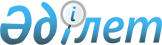 О внесении изменений в решение Уалихановского районного маслихата от 8 января 2021 года № 3-66 с "Об утверждении бюджета Актуесайского сельского округа Уалихановского района на 2021-2023 годы"Решение Уалихановского районного маслихата Северо-Казахстанской области от 12 ноября 2021 года № 3-11 с
      Уалихановский районный маслихат РЕШИЛ:
      1. Внести в решение Уалихановского районного маслихата "Об утверждении бюджета Актуесайского сельского округа Уалихановского района на 2021-2023 годы" от 8 января 2021 года № 3-66 с (зарегистрировано в Реестре государственной регистрации нормативных правовых актов № 7064) следующие изменения:
      пункт 1 изложить в новой редакции: 
      "1. Утвердить бюджет Актуесайского сельского округа Уалихановского района на 2021-2023 годы согласно приложениям 1, 2 и 3 к настоящему решению соответственно, в том числе на 2021 год в следующих объемах:
      1) доходы – 41 437,8 тысяч тенге: 
      налоговые поступления – 1 515 тысяч тенге; 
      неналоговые поступления - 0 тысяч тенге; 
      поступления от продажи основного капитала - 0 тысяч тенге;
      поступления трансфертов – 39 922,8 тысяч тенге;
      2) затраты – 43054,3 тысяч тенге;
      3) чистое бюджетное кредитование – 0 тысяч тенге:
      бюджетные кредиты – 0 тысяч тенге;
      погашение бюджетных кредитов – 0 тысяч тенге;
      4) сальдо по операциям с финансовыми активами – 0 тысяч тенге:
      приобретение финансовых активов – 0 тысяч тенге;
      поступления от продажи финансовых активов государства – 0 тысяч тенге;
      5) дефицит (профицит) бюджета –-1 616,5 тысяч тенге;
      6) финансирование дефицита (использование профицита) 
      бюджета – 1 616,5 тысяч тенге:
      поступление займов – 0 тысяч тенге; 
      погашение займов – 0 тысяч тенге;
      используемые остатки бюджетных средств –1 616,5 тысяч тенге."; 
      пункт 8 изложить в новой редакции: 
      "8. Учесть в сельском бюджете на 2021 год целевые трансферты из областного бюджета, в том числе:
      1) на оснащение культурно-оздоровительных центров при домах досуга культуры;
      2) на повышение заработной платы госслужащих";
      приложение 1 к указанному решению изложить в новой редакции согласно приложению к настоящему решению.
      2. Настоящее решение вводится в действие с 1 января 2021 года Бюджет Актуесайского сельского округа Уалихановского района на 2021 год
					© 2012. РГП на ПХВ «Институт законодательства и правовой информации Республики Казахстан» Министерства юстиции Республики Казахстан
				
      Секретарь Уалихановского районного маслихата 

М. Абдулов
Приложениек решению Уалихановскогорайонного маслихатаот 12 ноября 2021 года№ 3-11 сПриложение 1к решению Уалихановскогорайонного маслихатаот 8 января 2021 года№ 3-66 с
Категория 
Категория 
Категория 
Наименование
Сумма, тысяч тенге
Класс 
Класс 
Наименование
Сумма, тысяч тенге
Подкласс
Наименование
Сумма, тысяч тенге
1
1
1
2
3
1) Доходы
41437,8
1
Налоговые поступления
1515
04
Налоги на собственность
1515
1
Налоги на имущество
72,6
3
Земельный налог
8,6
4
Налог на транспортные средства
1433,8
2
Неналоговые поступления
0
01
Доходы от государственной собственности
0
5
Доходы от аренды имущества, находящегося в государственной собственности
0
3
Поступления от продажи основного капитала
0
4
Поступления трансфертов
39922,8
02
Трансферты из вышестоящих органов государственного управления
39922,8
3
Трансферты из областного (города областного значения) бюджета
39922,8
Функциональная группа
Функциональная группа
Функциональная группа
Наименование
Сумма, тысяч тенге
Администратор бюджетных программ
Администратор бюджетных программ
Наименование
Сумма, тысяч тенге
Программа
Наименование
Сумма, тысяч тенге
1
1
1
2
3
2) Затраты
43054,3
01
Государственные услуги общего характера
14824,8
124
Аппарат акима города районного значения, села, поселка, сельского округа
14824,8
001
Услуги по обеспечению деятельности акима города районного значения, села, поселка, сельского округа
14824,8
07
Жилищно-коммунальное хозяйство
900
124
Аппарат акима города районного значения, села, поселка, сельского округа
900
008
Освещение улиц в населенных пунктах
300
011
Благоустройство и озеленение населенных пунктов
600
08
Культура, спорт, туризм и информационное пространство
21718,2
124
Аппарат акима города районного значения, села, поселка, сельского округа
21718,2
006
Поддержка культурно-досуговой работы на местном уровне
21718,2
12
Транспорт и коммуникации
400
124
Аппарат акима города районного значения, села, поселка, сельского округа
400
013
Обеспечение функционирования автомобильных дорог в городах районного значения, селах, поселках, сельских округах
400
13
Прочие
5199,0
124
Аппарат акима города районного значения, села, поселка, сельского округа
5199,0
040
Реализация мероприятий для решения вопросов обустройства населенных пунктов в реализацию мер по содействию экономическому развитию регионов в рамках программы развитие регионов до 2025 года
5199,0
15
Трансферты
12,3
124
Аппарат акима города районного значения, села, поселка, сельского округа
12,3
048
Возврат неиспользованных (недоиспользованных) целевых трансфертов
12,3
3) Чистое бюджетное кредитование
0
Бюджетные кредиты
0
Категория 
Категория 
Категория 
Наименование
Сумма, тысяч тенге
Класс 
Класс 
Наименование
Сумма, тысяч тенге
Подкласс
Наименование
Сумма, тысяч тенге
5
Погашение бюджетных кредитов
0
01
Погашение бюджетных кредитов
0
1
Погашение бюджетных кредитов, выданных из государственного бюджета
0
4) Сальдо по операциям с финансовыми активами
0
Приобретение финансовых активов
0
Поступления от продажи финансовых активов государства
0
5) Дефицит (профицит) бюджета
-1616,5
6) Финансирование дефицита (использование профицита) бюджета
1616,5
7
Поступление займов
0
01
Внутренние государственные займы
0
2
Договоры займа
0
Функциональная группа
Функциональная группа
Функциональная группа
Наименование
Сумма, тысяч тенге
Администратор бюджетных программ
Администратор бюджетных программ
Наименование
Сумма, тысяч тенге
Программа
Наименование
Сумма, тысяч тенге
16
Погашение займов
0
Категория 
Категория 
Категория 
Наименование
Сумма, тысяч тенге
Класс 
Класс 
Наименование
Сумма, тысяч тенге
Подкласс
Наименование
Сумма, тысяч тенге
8
Используемые остатки бюджетных
средств
1616,5
01
Остатки бюджетных средств
1616,5
1
Свободные остатки бюджетных средств
1616,5